ОБЩЕРОССИЙСКИЙ ПРОФСОЮЗ ОБРАЗОВАНИЯРУБЦОВСКАЯ ГОРОДСКАЯ ОРГАНИЗАЦИЯ ПРОФСОЮЗАРАБОТНИКОВ НАРОДНОГО ОБРАЗОВАНИЯ И НАУКИ РФ658207, г. Рубцовск, пр. Ленина, 40, тел: 8 (38557) 5-38-40,  е-mail: 658223@List.ru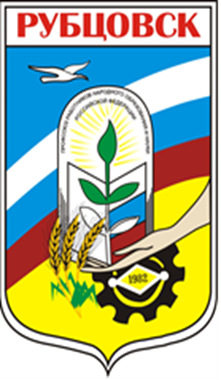 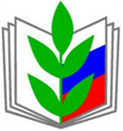 Публичный отчетРубцовской городской организации Профсоюза                                                                         работников народного образования и науки РФза 2020 годУтвержден на заседании президиума                                                                                              Рубцовской городской организации Профсоюза,                                                           постановление №08-05  от 05.02.2021 годаРУБЦОВСК, 2020Общая характеристика организации. Состояние профсоюзного членства На территории муниципального образования города Рубцовска находится 55 образовательных и иных организаций, из них:- общеобразовательных учреждений - 19, профсоюзные организации имеются во всех образовательных учреждениях;- дошкольных учреждений - 28, профсоюзные организации имеются во всех дошкольных учреждениях;- учреждений дополнительного образования - 4, профсоюзные организации имеются в 3 учреждениях;- другие организации, подведомственные МКУ «Управление образования» – 4, профсоюзные организации имеются во всех учреждениях.В течение 2020 года первичных профсоюзных организаций по отношению к 2019 году не изменилось. Из 54 первичных профсоюзных организаций 8 являются малочисленными (до 15 членов Профсоюза). По сравнению с 2019 годом количество малочисленных первичных профорганизаций уменьшилось на 2. К малочисленным организациям относятся:- МБДОУ «Детский сад № 16», 26 работающих, из них 2 члена Профсоюза;- МБДОУ «Детский сад № 36», 35 работающих, из них 3 члена Профсоюза;- МБДОУ «Детский сад № 47», 35 работающих, из них 7 членов Профсоюза;- МБДОУ «Детский сад № 54», 57 работающих, из них 9 членов Профсоюза;- МБОУ «СОШ № 13», 31 работающий, из них 13 членов Профсоюза;- МБОУ «ООШ №26 им. А.С. Пушкина», 48 работающих, из них 10 членов Профсоюза;- МБОУ «О(С)ОШ №1», 18 работающих из них 14 членов Профсоюза;	- «ЦДиК», 7 работающих, из них 4 членов Профсоюза. Нужно отметить, что в пяти малочисленных первичках ситуация с профчленством улучшилась, а в трех первичках она ухудшилась. Перед коллективами детских садов №16» и №36 поставлен вопрос об объединении первичек уже в 2021 году.Всего работающих в образовательных организациях - 3 006 человек, из них:- педагогических работников – 1 481 человек, в том числе- молодежи до 35 лет – 269 человек.Всего членов Профсоюза – 1 764 человека, что составляет 57,3%, из них:- работающих членов Профсоюза, состоящих на профсоюзном учёте, в том числе находящихся в отпуске по уходу за ребёнком, в длительном отпуске сроком до 1 года – 1 723 человека;- неработающих пенсионеров – ветеранов педагогического труда, членов Профсоюза, с которыми прекращены трудовые отношения в связи с выходом на пенсию, но они состоят на профсоюзном учёте и продолжающие уплачивать членские взносы – 41 человек.  Педагогических работников – 1 050 человек, из них молодежи до 35 лет – 232 человека.Общий охват профсоюзного членства увеличился на +0,2%.Количество работников образования, принятых за отчетный период в Профсоюз на основании личных заявлений – 125 человекПравом свободного выхода из Профсоюза по личному заявлению в 2020 году воспользовались 28 человек. Из них – 12 неработающих пенсионеров (по состоянию здоровья и по причине ухода из жизни), а 16 человек вышли из Профсоюза по другим причинам (в знак протеста после начисления за классное руководство, за компанию тех людей, которые не в Профсоюзе и др.).Количество первичных профсоюзных организаций, в которых численность членов Профсоюза составляет менее 50% - 22. К таким организациям относятся:- МБДОУ «Детский сад № 1», 78 работающих, из них 21 членов Профсоюза, 26,9%;- МБДОУ «Детский сад № 7», 100 работающих, из них 38 членов Профсоюза, 38,0%;- МБДОУ «Детский сад № 12», 38 работающих, из них 16 членов Профсоюза, 42,1%;- МБДОУ «Детский сад № 16», 26 работающих, из них 2 членов Профсоюза, 7,7%;- МБДОУ «Детский сад № 36», 32 работающих, из них 3 членов Профсоюза, 8,6%;- МБДОУ «Детский сад № 46», 67 работающих, из них 24 членов Профсоюза, 35,8%;- МБДОУ «Детский сад № 47», 35 работающих, из них 7 членов Профсоюза, 20,0%;- МБДОУ «Детский сад № 48», 64 работающих, из них 18 членов Профсоюза, 28,1%;- МБДОУ «Детский сад № 54», 57 работающих, из них 9 членов Профсоюза, 15,8%;- МБДОУ «Детский сад № 55», 106 работающих, из них 25 членов Профсоюза, 23,6%;- МБОУ «СОШ № 1», 84 работающих, из них 20 членов Профсоюза, 23,8%;- МБОУ «Гимназия №3», 93 работающих, из них 18 членов Профсоюза, 19,4%;- МБОУ «Гимназия №8», 100 работающих, из них 18 членов Профсоюза, 18,0%;- МБОУ «СОШ № 10 ККЮС», 93 работающих, из них 25 членов Профсоюза, 26,9%;- МБОУ «Гимназия № 11», 95 работающий, из них 30 членов Профсоюза, 31,6%;- МБОУ «СОШ № 13», 31 работающих, из них 13 членов Профсоюза, 41,9%;- МБОУ «СОШ № 19», 44 работающих, из них 20 членов Профсоюза, 45,5%;- МБОУ «ООШ №26», 48 работающих, из них 10 членов Профсоюза, 20,8%;- МБОУ «Планета Детства», 142 работающих, из них 49 членов Профсоюза, 34,5%;- МБОУ «РОШИ №2», 71 работающих, из них 24 членов Профсоюза, 33,8%;- МБУ ДО «ДЮЦ», 59 работающих, из них 17 членов Профсоюза, 28,8%;- МКУ «Управление образования», 86 работающих, из них 31 членов Профсоюза, 36,0%.Нужно отметить, что в семи первичках ситуация с профчленством улучшилась, а в трех первичках профчленство выше 40%. По сравнению с 2019г. количество первичных профорганизаций, в которых численность членов Профсоюза составляет менее 50%, уменьшилось на 2.Высокий уровень профсоюзного членства (80% - 100%) по итогам за отчетный период в 10 первичных профсоюзных организациях (2019 год -11 учреждений):- МБДОУ «Детский сад компенсирующего вида № 14 «Василек», председатель Ташкеева Любовь Васильевна, 100%;- МБДОУ «Детский сад общеразвивающего вида №45 «Солнышко», председатель Быковских Галина Александровна, 97,1%;- МБДОУ «Детский сад №24 «Солнышко», председатель Орловская Елена Вадимовна, 95,5%;- МБУ ДО «Станция туризма и экскурсий», председатель Ижицкая Марина Владимировна, 92,6%. - МБОУ «Лицей «Эрудит», председатель Ташкинова Елена Анатольевна, 91,8%;- МБОУ «Средняя общеобразовательная школа №18», председатель Токпаева Любовь Васильевна, 91,1%;- МБДОУ «Детский сад №74 «Пчелка», председатель Иванова Наталья Сергеевна, 90,3%;- МБДОУ «Детский сад комбинированного вида №41 «Золотая рыбка», председатель Василенко Ирина Ивановна, 87,9%;- МБДОУ «Центр развития ребенка – детский сад №57 «Аленушка», председатель Рубцова Елена Александровна, 87,2%;- МБОУ «Лицей №24» им. П.С. Приходько, председатель Ленчевская Елена Валерьевна, 83,1%;Увеличилось профчленство в МБОУ «Лицей №24» им. П.С. Приходько.Уменьшилось профчленство в МБОУ «Лицей №7» и МБОУ «Кадетская средняя общеобразовательная школа №2». Средний уровень профсоюзного членства (30% - 79,9%) по итогам за отчетный период в 31 первичных профсоюзных организациях:  - детские сады № 2, 7, 10, 12, 19, 23, 30, 32, 37, 38, 46, 49, 50, 53, 56, Щелкунчик, КСОШ №2, ООШ №15, СОШ №13, СОШ №19, СОШ №23, лицей №6, лицей №7, гимназия №11, ОСОШ №1, гимназия «Планета детства», Малая Академия, МБУ «Лето», Управление образования, Центр диагностики и консультирования, РОШИ №2. Увеличилось профчленство в РОШИ №2.Уменьшилось профчленство только в детском саду №47.Низкий уровень профсоюзного членства (до 30%) по итогам за отчетный период в 13 профсоюзных организациях: детский сад № 1, 16, 36, 47, 48, 54, 55, СОШ №1, гимназия №3, СОШ №10, гимназия №8, ООШ №26, ДЮЦ.                             На 2021 год главными задачами комитета Рубцовской городской организации, в рамках выполнения уставных задач это:- добиться объединения в Профсоюзе не менее 90% руководителей образовательных организаций (Сегодня это 87%);- достигнуть 100% охвата учреждений образования коллективными договорами (Сегодня это 96,3%);- активизировать профсоюзную работу с молодёжью, обратив особое внимание на формирование базы данных молодёжного профактива, постоянное её обновление, системное обучение и подготовку молодых профсоюзных лидеров. Добиться охвата профчленства среди педагогической молодёжи не ниже 90% (Сегодня это 86,2%);- продолжить работу по консолидации профсоюзных средств под реализацию программы «Повышение эффективности использования средств профбюджета и развитие инновационных форм солидарной поддержки членов Профсоюза Рубцовской городской организации на 2019 - 2023 годы»;- максимально использовать возможности единой автоматизированной информационной системы учёта  членов Профсоюза;- активно проводить работу с ответственными лицами за организацию работы по приему в Профсоюз.- добиваться создания первичных профсоюзных организаций во всех образовательных учреждениях (Сегодня нет первички в МБУ ДО «ЦРТ»);-  обеспечить своевременное и действенное информирование работников образования о работе Профсоюза;- активно проводить работу с ответственными за организацию работы по приему в Профсоюз.Сохранение и повышение профчленства является одной из самых актуальных задач, стоящих перед профсоюзным активом Рубцовской городской организации. Ежегодно рассматриваются вопросы «О статистических отчётах первичных профсоюзных организаций», «Анализ состояния профсоюзного членства», «О работе по мотивации профсоюзного членства в первичных профорганизациях». 2. Организационная и финансовая работа.                                                                                           Организационная работа Рубцовской городской организации Профсоюза работников образования и науки РФ в 2020 году проводилась в соответствии с планом основных мероприятий, утвержденным постановлением президиума №07-08 от 25.12.2020 года, посвященными Году спорта, здоровья и долголетия в Профсоюзе и Году организационного и кадрового укрепления в ФНПР. В соответствии с установленными нормами и планом работы проведено 5 заседаний президиума Рубцовской городской организации, на которых рассмотрено 75 вопросов и 2 заседания комитета Рубцовской городской организации, на котором были рассмотрено 13 вопросов. На пленарном заседании комитета РГОП с 01 по 05 марта 2021 года будут подведены итоги работы за 2020 год. На пленумах рассматривались организационные вопросы, на президиумах – текущие и финансовые.	На совещаниях, конкурсах, смотрах, в личных беседах члены комитета Рубцовской городской организации обращают внимание руководителей образовательных учреждений на активизацию работы по укреплению профсоюзных организаций, на поощрение председателей профсоюзных организаций за высокий уровень социального партнерства. Поощрение профсоюзного актива является одним их действенных способов повышения его мотивации к участию в работе. В 2021 году будут поощрены денежной премией:- 29 руководителей образовательных учреждений и 29 председателей первичных профсоюзных организаций, где процент охвата профчленства стал выше;- 23 руководителя образовательных учреждений и 23 председателя первичных профсоюзных организаций, где процент охвата профсоюзного членства в период с 01 марта по 20 октября 2020 года не снизился, а удержался на уровне общего показателя и остался стабильно высоким от 57,3% до 100%;- 26 ответственных лиц за прием в Профсоюз, где председатели совместно с руководителями учреждений и ответственными за прием в Профсоюз выполнили показатель приема в Профсоюз в период с 01 марта по 20 октября 2020 года;- 25 председателей первичных профсоюзных организаций, которые приняли от 3 и более человек.Ведется целенаправленная работа по повышению членства, мотивации профсоюзного движения, искоренению позиции равнодушия, отрицания роли профсоюза. 87,0% руководителей образовательных учреждений города сами являются членами Профсоюза, показывая на собственном примере своим коллективам огромное значение этой общественной работы. Конечно, не всегда получается  вести равноправный диалог профсоюзных лидеров и руководителей учреждений, но всегда находиться компромисс, при решении существенных и не очень, разногласий.3. Финансовое обеспечение деятельности Профсоюза.Финансовая работа является одним из важнейших направлений в деятельности Профсоюза. Она обеспечивает функционирование профсоюзных организаций и выборных профсоюзных органов. Под финансовой работой понимается система организационно – финансовых мер выборных профсоюзных органов, включающая организацию сбора, поступления средств на счета выборных профсоюзных органов, организацию бухгалтерского учета, отчетности и расходования членских профсоюзных взносов и других доходов профсоюзного бюджета, предусмотренных Уставом и действующим законодательством РФ. Главной задачей финансовой политики 2021 года – эффективное использование средств на обеспечение жизнедеятельности Профсоюза по удовлетворению социально-экономических и профессиональных интересов членов профсоюза, предоставление им различных услуг и материальной поддержки.Валовой сбор членских профсоюзных взносов за 2020 год увеличился на 12,2%. Увеличение доходной части произошло в основном в связи с увеличением фонда оплаты труда (стимулирующие, классное руководство).Основная доля денежных средств профсоюзного бюджета направлена (согласно смете) на обеспечение организационных мероприятий по оказанию адресной материальной помощи:Санаторно-курортное лечение паритетная программа:	 3 чел. на сумму – 30 000 руб.;                Санаторно-курортное лечение (5%): 2 чел. на сумму – 	4 185 руб.;                                                 Бюджетная программа (санаторно-курортная): 3 чел;                                                                   Беспроцентный денежный займ: 145 чел. на сумму – 1 834 000 руб.;                                              Поощрение к Новому году: 1 717 чел. на сумму – 403 167 руб.;                                                            Культурно - массовые и спортивные  мероприятия: 186 чел. на сумму – 118 000 руб.; Премирование к Почетной грамоте АКО	: 12 чел. на сумму – 12 000 руб.;                                   Премирование на проведении профессиональных праздников: 16 чел. на сумму – 24 500 руб.; Премирование профактива и руководителей:	146 чел. на сумму – 82 400 руб.;                     Победители конкурсов профмастерства (муниципальный этап): 16 чел. на сумму 	24 500 руб.;                                   Обучение профактива:	54 чел. на сумму – 89 000 руб.;	                                                               Социальная поддержка для подготовки ребенка в школу:	30 чел. на сумму – 31 000 руб. Премирование в связи с юбилейной датой:	45 чел. на сумму – 46 500 руб.;                    Материальная помощь в сложной жизненной ситуации	:	218 чел. на сумму – 356 375                     Материальная помощь при пожаре: 1 чел. на сумму – 4 000 руб.;                                                 Социальная поддержка работы Музея образования и ветеранов: на сумму – 6 400 руб.;               Информационно-пропагандистская работа: на сумму – 186 600 руб.                                         	В Рубцовской городской организации Профсоюза распределение профсоюзных средств с 2021 года происходит следующим образом: 29 % перечисляются в крайком Профсоюза; 56 % остаются в городской организации, которые направляются на проведение городских мероприятий, материальную помощь, премирование, подписку газет «Мой профсоюз», «Профсоюзы Алтая», обучение профактива, банковское обслуживание; 15% - остаются в первичной профсоюзной организации. Льготный ежемесячный размер членского профсоюзного взноса для членов Профсоюза Рубцовской городской организации (прекративших трудовые отношения с образовательной организацией в связи с выходом на пенсию, временно не работающих, в связи с нахождением в отпусках по беременности и родам, по уходу за ребенком, нахождением в длительном отпуске) в 2021 году - 342,0 (Триста сорок два) рубля в год или 28,50 (Двадцать восемь) рублей 50 копеек в месяц.Еще одна форма солидарной поддержки членам Профсоюза это дополнительное медицинское страхование. Рубцовская городская организация  в последнее время всё активнее используют возможность привлечения дополнительного медицинского страхования членов Профсоюза и его удешевления. На протяжении многих лет осуществляется сотрудничество в данной сфере с такими организациями как ООО «Золотая Середина» и Страховой дом «ВСК». Наибольшей популярностью пользуются страховые полисы по программе «Антиклещ», в части льготного страхования членов Профсоюза и членов их семей. 4. Социальное партнерство.Вся наша совместная работа в рамках социального партнерства  направлена на улучшение благосостояния работников, улучшений условий их безопасного труда, сплочению коллектива, повышению заинтересованности в развитии учреждения, совершенствование форм и методов работы, способствующих в конечном итоге повышению качества образования. По линии социального партнерства мы ежегодно утверждаем план совместных мероприятий МКУ «Управление образования» и Рубцовской городской организации. План предусматривает не только контроль за выполнением условий отраслевого соглашения, прохождением аттестации, медицинских  осмотров, анализ нормативных актов учреждений, но и совместное проведение правовых проверок, мероприятий обучающего характера, организацию акций, конкурсов, спортивных мероприятий и многое другое, что поддерживает наши общие интересы сторон. В течение последних трех лет три руководителя стали лауреатами премии «За активное сотрудничество с Профсоюзом», многие награждены Почетной грамотой Алтайкрайсовпрофа, краевого комитета и Рубцовской городской организации. В 2020 году подписано городское отраслевое соглашение по организациям города Рубцовска, осуществляющим образовательную деятельность. Положения и нормы Соглашения постоянно и обязательно улучшаются. В целях обеспечения гарантии конституционного права граждан на труд в условиях, отвечающих требованиям его безопасности, стороны приняли на себя обязательства по улучшению условий и охраны труда и значимые меры социальной поддержки работников отрасли:-  единовременные выплаты в размере 50 000 рублей молодым специалистам;- премирование работников за профессиональные награды;- установления надбавок к заработной плате в размере не менее 30% - в первый год работы, 20% - во второй год работы, 10% - в третий год работы как мера социальной поддержки работников из числа молодежи, впервые поступающих на работу; - единовременные выплаты за участие и победу в профессиональных конкурсах;- льготные путевки на санаторно–курортное оздоровление и лечение;- предоставление беспроцентного  денежного займа членам Профсоюза;- оказание материальной помощи членам Профсоюза, оказавшимся в сложной жизненной ситуации;-  ежемесячное отчисление на счета профсоюзных органов денежных средств в размере не менее 0,15 % фонда оплаты труда на культурно-массовую и физкультурно-оздоровительную работу при наличии у данной организации коллективного договора, и др. Отчет о выполнении пунктов городского отраслевого соглашения по организациям города Рубцовска Алтайского края, осуществляющим образовательную деятельность перед руководителями образовательных учреждений и председателями первичных профсоюзных организаций Рубцовская городская организация Профсоюза и МКУ «Управление образования» проведет в январе - марте 2021 года. В 2020 году 22 образовательным учреждениям была оказана правовая помощь в разработке коллективных договоров, из них: - дошкольные образовательные учреждения: №1, 14, 16, 30, 36, 37, 38, 41, 45, 48,49,56, 57;- общеобразовательные учреждения: СОШ №1 №13, №23, №26, лицей №7, №24, гимназия №11;- учреждения дополнительного образования: ДЮЦ;- другие подведомственные учреждения: МБУ ЦПП МС «ЦДиК».В августе 2020 года была проведена сверка коллективных договоров во всех образовательных организациях. Количество коллективных договоров, действующих в образовательных учреждениях, согласованных с первичными профорганизациями – 52. Из них:- действующих с предыдущих лет – 32 коллективных договоров, из них:- дошкольные образовательные учреждения: № 2, 7, 10, 12, 19, 23, 24, 32, 41, 46, 47, 50, 53, 54, 55, 74;- общеобразовательные учреждения: СОШ № 2, 10, 13, 15, 18, 19, лицей, лицей №6, лицей Эрудит, гимназия №3, №8, гимназия Планета детства, ОСОШ №1;- учреждения дополнительного образования: Станция туризма, Малая Академия;- другие подведомственные учреждения:  РОШИ №2; - заключенных в отчетном 2020 году – 20 коллективных договоров, из них:- дошкольные образовательные учреждения: № 1, 14, 16, 30, 36, 37, 38, 45, 48, 49, 56, 57;- общеобразовательные учреждения: СОШ №1, 23, 26, лицей №7, №24, гимназия №11;- учреждения дополнительного образования: ДЮЦ;- другие подведомственные учреждения: ЦДиК;- продленных на новый срок в 2020 году – нет.В 2021 году планируем провести работу по заключению коллективных договоров, действие которых заканчивается в 2021 году, которые будут соответствовать новым требованиям в 19 образовательных учреждениях. Из них:- дошкольные образовательные учреждения: №10, 12, 19, 23, 24, 41, 46, 50, 53, 54;- общеобразовательные учреждения: СОШ №10, 13, 18, 19, ОСОШ №1, лицей, лицей №6, гимназия №8, гимназия Планета детства.Ежегодно в декабре-январе председатели первичных профсоюзных организаций совместно с руководителями учреждений отчитываются перед работниками о выполнении пунктов коллективных договоров. В большинстве организаций отмечается ответственный деловой подход к анализу выполнения или невыполнения отдельных пунктов коллективного договора.В целях социальной поддержки в 2020 году членам Профсоюза:- на основании постановления Администрации Алтайского края от 19.12.2016 года  №429  «Об организации санаторно-курортного лечения педагогических работников организаций Алтайского края, осуществляющих образовательную деятельность» было предоставлено 3 путевки на санаторно-курортное лечение  педагогическим работникам муниципальных дошкольных образовательных и муниципальных общеобразовательных организаций.В 2018 году комитет Рубцовской городской организации утвердил Программу «Повышение эффективности использования средств профбюджета и развития инновационных форм солидарной поддержки членов Профсоюза Рубцовской городской организации на 2019-2023 годы». Обеспечение реализации Программы на условиях софинансирования из средств первичных профсоюзных организаций (15%) и из средств Рубцовской городской организации (15%) повысили эффективность реализации Программы. С 2019 года на 5% увеличили фонд беспроцентного денежного займа.  Особое внимание уделено развитию этой форме солидарной поддержки членам Профсоюза, зарекомендовавшей себя на протяжении ряда лет.  Право получить такой займ имеет каждый член Профсоюза. До принятия этой Программы, очередь на получения займа затягивалась на несколько месяцев, а то и года ожидания. И результат не заставил себя ждать. Сегодня нет времени ожидания. За два года реализации Программы 329 члена Профсоюза Рубцовской городской организации получили беспроцентные денежные займы на общую сумму 3млн 506 тыс. рублей. Например, в 2016 году беспроцентные денежные займы получили 82 члена Профсоюза на сумму 882 000 рубля.С 2020 года - 5% средств используется на поощрение профактивистов, председателей первичек, членов профкомов. Укрепление структуры и организационных основ Рубцовской городской организации напрямую зависит от деятельности профлидеров. А это и совершенствование и продвижение вперед! С 2021 года - 5% направлено на оздоровление и лечение членов Профсоюза и членов их семей. В нашей организации работает паритетная программа «Санаторно-курортное лечение членов Профсоюза Рубцовской городской организации на 2019 - 2023 годы» на условиях софинансирования: - 30% - средства Алтайской краевой организации Профсоюза;- 65% - средства Рубцовской городской организации Профсоюза;- 5% - средства ППО. Материальная помощь для приобретения путевки на санаторно-курортное лечение составляет не более 10 000 рублей для одного члена Профсоюза. Ежегодно президиум Рубцовской городской организации определяет 20 учреждений, которые получают эту льготу. С 2021 года таких учреждений станет на 3 больше. Материальная помощь для приобретения путевки на санаторно-курортное лечение для членов Профсоюза, не получивших льготу, возмещается 10% от стоимости путевки. За последние два года оздоровились 42 человека. При определении кандидатур на лечение и оздоровление учитывается профсоюзное членство в коллективе, активность, профсоюзный стаж.В нашей организации члены Профсоюза получают материальную помощь в размере 1 000 рублей за оздоровление ребенка в летних загородных лагерях. За последние три года оздоровились 143 ребенка рублей. В 2020 году комитет утверждает наградную комиссию Рубцовской городской организации, которая вправе принимать документы на рассмотрение, учитывая следующие виды награждения:- Лауреат городской профсоюзной Премии «За активное сотрудничество с Профсоюзом».Решение о присуждении Премии  принимает президиум Рубцовской городской организации Профсоюза. Премия присуждается руководителям организаций общего, дошкольного, дополнительного образования, председателям первичных профсоюзных организаций за активное и результативное сотрудничество с Профсоюзом, преданность профсоюзному движению, в связи с юбилейными датами Общероссийского Профсоюза образования. Лауреатам Премии вручается диплом и денежная премия. - Лауреат городской профсоюзной Премии «Лучший социальный партнер» текущего года. Решение о присуждении Премии  принимается президиумом Рубцовской городской организации Профсоюза. Премия присуждается руководителям образовательных организаций за активное и результативное сотрудничество с Профсоюзом в сфере образования  по совершенствованию системы оплаты труда работников, улучшению условий их профессиональной деятельности, защите их социально-экономических прав и профессиональных интересов, развитию системы социального партнерства в части эффективных взаимоотношений между работодателем, работниками и представляющими их интересы профсоюзными организациями, результативности коллективных договоров и соглашений. Лауреатам Премии вручается диплом и денежная премия. - Занесение профсоюзных активистов в «Галерею Почета Рубцовской городской организации Профсоюза». Решение о занесении профсоюзных активистов в «Галерею Почета Рубцовской городской организации Профсоюза» принимается президиумом Рубцовской городской организации. В «Галерею Почета Рубцовской городской организации Профсоюза» могут быть занесены члены Профсоюза, профсоюзные активисты Рубцовской городской организации, внесшие наибольший вклад в развитие профсоюзного движения и имеющие стаж пребывания в рядах Профсоюза более 30 лет. Для представления профсоюзных активистов в «Галерею Почета Рубцовской городской организации Профсоюза» необходимо представить информацию в виде презентации и заполнить анкету. Номинантам вручается свидетельство и единовременная денежная премия.- Диплом Почетного юбилея профессиональной деятельности руководителя образовательного учреждения и председателя первичной профсоюзной организации. Решение о награждении Дипломом Почетного юбилея профессиональной деятельности руководителя образовательного учреждения города Рубцовска или председателя первичной профсоюзной организации принимается президиумом Рубцовской городской организации Профсоюза. Награждение зависит от результата работы, вклада в развитие профсоюзного движения, профсоюзного стажа, юбилейного стажа работы в должности «Руководитель (директор, заведующий) учреждения, юбилейного стажа в должности «Председатель профсоюзной организации». Дипломантам вручается диплом и денежная премия.В рамках социального партнерства создана рабочая группа по совершенствованию новой отраслевой системы оплаты труда муниципальных бюджетных учреждений, которая продолжит свою работу в 2021 году. На заседаниях рабочих групп, куда включены представители от профсоюза, заведующие ДОУ, директора ОО и представители МКУ «Управления образования» города Рубцовска рассматривались вопросы оптимизации расходов, вопросы начисления заработной платы, информированности педагогов о выплатах стимулирующих и инновационных средств, вопросы установления месячной заработной платы, МРОТ, выплаты районного коэффициента и другие вопросы.В соответствии с утвержденным Планом основных мероприятий Рубцовской городской организации  на 2020 год были запланированы комплексные проверки: «Соблюдение работодателями норм трудового законодательства в образовательных организациях города Рубцовска» и «Соблюдение трудового законодательства при заключении трудового договора и внесение изменений в трудовой договор с работниками образовательных организаций», но они по понятным причинам не проводились. В Рубцовской городской организации Профсоюза работников народного образования и науки РФ в 2020 году проведены: Тематические проверки.1. «Проверка наличия документов первичной профсоюзной организации образовательного учреждения в рамках приемки краевых государственных бюджетных (казённых) и муниципальных бюджетных, автономных образовательных учреждений к началу 2020-2021 учебного года на территории города Рубцовска» в 50 образовательных организациях, где действуют первичные профсоюзные организации и 3 подведомственных учреждениях. Проверяли документы первичной профсоюзной организации образовательного учреждения: Городское отраслевое соглашение по организациям города Рубцовска Алтайского края, осуществляющим образовательную деятельность на 2020-2023 годы, списки членов Профсоюза, Устав Профсоюза, Положения территориальной организации Профсоюза; первичной организации Профсоюза; контрольно-ревизионных органах Профсоюза, номенклатура дел первичной профсоюзной организации, план работы первички и план работы уполномоченного лица по охране труда, выписки из протокола отчетно-выборного собрания об избрании председателя профсоюзной организации, социальный паспорт коллектива, бланки заявлений и выписки на получение материальной помощи, премирования, денежного займа, заявления на вступление в Профсоюз, печать первичной профсоюзной организации, заявления работников, вступивших в Профсоюз и отдельные папки: протоколов заседаний профкома, ежегодные публичные и годовые отчеты.Только 4 организации из 54 не смогли представить документы профсоюзной организации и все по уважительной причине. Результаты проверки отражены в протоколе. Представлений, требований об устранении выявленных нарушений направленных работодателям не было.В состав комиссии по проверке входили представители МКУ «Управление образования» г. Рубцовска, члены президиума Рубцовской городской организация Профсоюза. Итоги проведения тематических проверок с участием представителей Профсоюза были рассмотрены на президиуме Рубцовской городской организации (Протокол от 28.08.2020 года №04-14).В 2020 году 22 образовательным учреждениям была оказана правовая помощь в разработке коллективных договоров. Заключенных в отчетном 2020 году – 20 коллективных договоров. Продленных на новый срок в 2020 году – нет.Требований о привлечении к дисциплинарной ответственности должностных лиц, материалов, направленных в государственную инспекцию   труда, в органы прокуратуры об устранении нарушений законодательства не было. Индивидуальных трудовых споров, рассмотренных с участием представителей профсоюзных организаций, не было.Нормативных правовых актов органов местного самоуправления, принятых с учетом мнения Профсоюза – 14 (Городское отраслевое соглашение по организациям города Рубцовска Алтайского края, осуществляющим образовательную деятельность на 2020 – 2023 годы, Соглашение по обеспечению мероприятий по охране труда, Положение об оплате труда, распределение, утверждение объема субвенции и планового месячного ФОТ, утверждение состава муниципальных экспертных групп и состава   муниципальной аттестационной комиссии, создание рабочей группы по внесению изменений в нормативные документы и др.).						     Локальных нормативных актов, принятых с учетом мнения профсоюзного комитета первички в 50 образовательных организациях – 563, в среднем от 7 до 17 локальных актов на учреждение (без учета локальных нормативных актов, принятых на 3 года).Нарушений прав членов Профсоюза не зарегистрировано.                                            В 2020 году рассмотрено 3 письменных обращения, которые признаны обоснованными и удовлетворены, а принятых устных обращений и просьб на личном приеме в течение 2020 года всего 42, из них практически все удовлетворены сразу в ходе проведения беседы. Перечисления профсоюзных взносов от образовательных учреждений в 2020 году происходили вовремя, без задержки и в полном объеме. Выступлений и других публикаций о Профсоюзе в 2020 году -12. Из них: - публикации в газете Профсоюзы Алтая - 3;- публикации в газете Местное время - 1;- телерепортаж с интервью на местном телевидении - 1;- официальные сайты:      - МКУ «Управления образования» - 3;      - АКО - 4.6. Охрана трудаВ Рубцовской городской организации Профсоюза утверждён внештатным техническим инспектором труда Косолапова Вера Ильинична, заведующая МБДОУ «Детский сад компенсирующего вида №14 «Василек». Она является членом президиума Рубцовской городской организации Профсоюза. Ежегодно в ее обязанности входит проводить сверку уполномоченных по охране труда от Профсоюза. Сегодня уполномоченный - это совсем другой человек в учреждении, который представляет профсоюзную сторону по охране труда в соответствии ст. 218 ТК РФ. Сведения об уполномоченных по охране труда на 01.01.2021 года:                                                                                       - образовательных учреждений, в которых имеются профсоюзные организации - 54;- уполномоченных по охране труда – 43 человека, что составляет 79,6%. В целях дальнейшего совершенствования профсоюзной работы, формирования положительного общественного мнения о значимости социального партнерства Рубцовская городская организация Профсоюза к началу 2020-2021 учебного года провела проверки в следующих образовательных учреждениях:- наличие документов по охране труда - 50 образовательных учреждений (Акты проверки выполнения соглашения по охране труда, Положение о системе управления охраной труда для образовательных организаций, приказы об утверждении Положения, о назначении ответственных лиц за организацию работы по охране труда, пожарную безопасность, электрохозяйство, об утверждении состава комиссии по охране труда, материалы по специальной оценке условий труда, удостоверения о прохождении обучения и проверке знаний по охране труда, Программы первичного и вводного инструктажей, журнал, в котором фиксируется проведение инструктажей, инструкции по охране труда, Коллективный договор и др.).При проведении совместных обследований состояния охраны труда образовательных учреждений, расследовании тяжелых и смертельных несчастных случаев на производстве и несчастных случаев с тяжелыми последствиями Рубцовская городская организация взаимодействует с органами управления образованием, прокуратурой и другими органами  государственного надзора по вопросам охраны труда, а также с отделом по труду Администрации города Рубцовска. Несчастных случаев среди работников образовательных учреждений, происшедших в отчетном периоде не зафиксировано.В соответствии с Федеральным Законом №426н «О специальной оценке условий труда» СОУТ на всех рабочих местах в организациях должна быть проведена. Ситуация в части проведения специальной оценки условий труда в образовательных учреждениях, подведомственных МКУ «Управление образования» города Рубцовска на 14.01.2021 года выглядит следующим образом:   - количество рабочих мест – 2 520- количество работающих – 3 118- количество рабочих мест, на которых проведена СОУТ – 2 301 (2016 год – 2019 год - 1 824 рабочих места, 2020 год - 477 рабочих мест).В 2021 году для проведения СОУТ рабочих мест в образовательных учреждениях потрачено – 635,27 тыс. рублей.	Информация о проведении СОУТ и установленных гарантиях и компенсациях за работу во вредных и (или) опасных условиях труда в образовательных учреждениях города Рубцовска, предоставлена председателями первичек в отчетах по форме 19 – ТИ и сопоставлена с информацией, которую предоставили специалисты МКУ «Управление образования». Внештатным инспектором по охране труда ведется контроль за предоставлением гарантий и компенсаций работникам, занятым на работах с вредными и опасными условиями труда в образовательных организациях, результатами СОУТ. Выявленных нарушений прав работающих в части предоставления гарантий и компенсаций  работникам, занятым на работах во вредных условиях труда, не соответствующих государственным нормативным требованиям охраны труда (итоговая оценка условий труда 3.1 и выше в карте СОУТ) нет.Количество организаций, реализовавших право на возврат 20% страховых взносов ФСС осуществлен в 16 образовательных учреждениях, что на 2 учреждения больше, чем в 2019 году: - дошкольные образовательные учреждения – детские сады №:24, 41, 46, 47, 48, 49,53,56,57;- общеобразовательные учреждения – школы №10, 18, лицей №24, гимназии №3, №8, №11, Планета детства.Общая сумма возврата 20% страховых взносов ФСС составила – 166,17  тыс. рублей это на 11,90 тыс. рублей больше, чем в 2019 году.Средства от возврата 20% страховых взносов ФСС были направлены на мероприятия по охране труда (проведение СОУТ, приобретение спецодежды, спецобуви и СИЗ, прохождение медосмотра и другие мероприятия).Основные задачи Рубцовской городской организации Профсоюза в области охраны труда на предстоящий период с 01 января по 31 декабря 2021 года: - совершенствовать работу по защите прав работников отрасли на здоровые и безопасные условия труда, расширять практику коллективно-договорного регулирования вопросов охраны труда в соответствии с требованиями ТК РФ и законодательства;- продолжить вести контроль за проведением СОУТ в части выполнения работодателями мероприятий по улучшению условий труда и назначению компенсаций за работу с вредными условиями труда, медосмотров работников образования за счет средств работодателя, обеспечение работников организаций образования, работающих в опасных условиях труда и (или) связанных с загрязнением, специальной одеждой, обувью и другими СИЗ, смывающими и обезвреживающими средствами  за счет средств работодателя;- принимать безотлагательные меры по профилактике и снижению производственного травматизма и соблюдению работодателями установленного порядка расследования, оформления и учёта несчастных случаев на производстве, выявления случаев их сокрытия;- проводить информационную и разъяснительную работу о целесообразности использования средств ФСС на предупредительные меры по сокращению производственного травматизма и профессиональных заболеваний работников;- повысить роль уполномоченных и внештатного технического инспектора через усиление контроля за соблюдением работодателями законодательства об охране труда с предъявлением представлений и требований;-  создать базу учета по обучению уполномоченных по охране труда  в профсоюзных организациях.- использовать потенциал внештатного технического инспектора по охране труда и уполномоченных по охране труда при дальнейших разработках методических рекомендаций, памяток, бюллетеней и других документов по ОТ для образовательных учреждений.7. Работа молодежного совета.               Всего работающей молодежи до 35 лет в образовательных организациях 363 человека, а членов Профсоюза из них – 232 человека, что составляет 86,2%. Наблюдаемое повышение на 3% данного показателя объясняется общим увеличением количества молодых специалистов до 35 лет, а соответственно и членов Профсоюза среди них.Молодежный совет Рубцовской городской организации образован в феврале 2009 года. На протяжении всего времени ведется работа, направленная на привлечение молодежи, работающей в системе образования, к активной профсоюзной деятельности с целью защиты ее социально-трудовых прав.В 2020 году было проведено 1 заседание активных молодых членов Профсоюза. Несмотря на все трудности, членам Молодежного совета Рубцовской городской организации удалось реализовать некоторые запланированные мероприятия: -  Организация и проведение Турнира по боулингу, посвященного празднованию Международного женского дня 8 Марта среди работников образовательных учреждений города Рубцовска (членов Профсоюза)- Видео конкурс «30 лет  Общероссийскому Профсоюзу образования»- конкурс «Грани Профсоюзного таланта»- конкурс для дошкольных учреждений «Сказка о Профсоюзе»- конкурс листовок «Профсоюз – это плюс!!! Кто же этот Профсоюз?»- конкурс поздравительных открыток «С улыбкой, теплотой – Профсоюз всегда со мной!»- конкурс «Моя презентация»- городской конкурс «Новогодние ПрофНебылицы!»- профсоюзную акцию «Новый профсоюзный год к нам мчится - хочу поздравить всех и счастьем поделиться!»- профсоюзную акцию «ПрофЁлки!».Основными задачами для молодежного совета Рубцовской городской организации Профсоюза работников образования и науки РФ в 2021 году:создание условий для активного вовлечения молодых педагогов в Профсоюз;формирование системы работы с молодыми кадрами, обеспечивающей их активное вовлечение в профсоюзную деятельность первичных, местных и краевой организаций; обеспечение оптимальных условий использования потенциала молодежи в целях развития Профсоюза;оказание содействия молодым педагогам в повышении их квалификации и компетентности, росту профессионализма;подготовка предложений по усилению защиты социально-трудовых прав и профессиональных интересов молодых педагогов. 8. Информационно - аналитическая работа.В течение года появились новые профсоюзные сайты и другие источники профсоюзной информации, возросла посещаемость и количество участников интернет-ресурсов. Тем не менее, проблем и нерешенных задач в информационной деятельности профсоюзов, хоть отбавляй. В 2020 году проведена централизованно подписка на профсоюзные издания: «Солидарность», «Мой Профсоюз», «Профсоюзный звонок» и «Профсоюзы Алтая». Мы сстремимся, чтобы они были доступны для каждого члена Профсоюза нашей организации, путем использования профсоюзных уголков, группы WhatsApp и профгруппам на сайтах. Еще необходимо учесть, для профсоюзов главное – даже не то, чтобы информацию узнали, а то, чтобы она «заработала» – оказывала практическую помощь профсоюзным организациям, соответствовала интересам членов профсоюзов и работников образовательных учреждений, побуждала к активной профсоюзной деятельности и вступлению в профсоюз.Не все выполняют принятые решения в информационной области, либо наблюдается формальное отношение к ним. Например, подписка на профсоюзные газеты – если есть решение, а оно есть, то должна быть и организация процесса его выполнения. А ведь зачастую вся работа в этом направлении заключается в том, что в очередном постановлении профорганизации записывается фраза: «принять меры по увеличению подписки». Практика показывает, что основная проблема в том, что у многих профсоюзных лидеров нет понимания значимости и необходимости информационной работы, не входит она в число приоритетов.Каждый председатель профсоюзной организации должен держать в голове задачу – выдавать информацию постоянно и всегда. Осуществляя информационную работу сегодня, профсоюзным лидерам необходимо исходить из прав и интересов членов профсоюзов, выраженных в следующих тезисах:– каждый член Профсоюза имеет право получать регулярную, исчерпывающую, достоверную информацию о деятельности своей профсоюзной организации и профсоюзов России в целом;– каждый член профсоюза имеет право общаться с коллегами, выражать свое мнение, рассказывать о профсоюзной деятельности и о том, что происходит на его рабочем месте.Для успешной работы молодежного совета Рубцовской городской организации Профсоюза в 2021 году актуальными остаются следующие задачи:- обновление статистических данных о молодых специалистах до 35 лет;- выездные семинары «Мотивация по повышению профсоюзного членства»;- выпуск информационных бюллетеней о работе Молодежного Совета, издание и распространение информационно-агитационных материалов, размещение информации на странице группы Молодежного совета в социальных сетях, на профсоюзных стендах;- подготовка материалов по правовой и организационно-уставной тематике для Школы молодого лидера;- оформление документов на награждения профсоюзных активистов;- проведение круглого стола правовой и экономической грамотности среди молодых работников учреждений образования;- оказание организационной и методической помощи по созданию и укреплению ППО в образовательных учреждениях;- организация и проведение культурно-массовых, досуговых и спортивно-массовых мероприятий.Председатель Рубцовской городской организации						И.Б. Попова05 февраля 2021 годаТел. 8-961-989-22-11, 5-38-40